ПОСТАНОВЛЕНИЕ администрации муниципального образования«Заревское сельское поселение»	От 24.12.2021г. №66-П                                                                                      п. ЗаревоОб утверждении «Программывоенно-патриотическоговоспитания граждан Заревского сельского поселенияна 2022-2024 годы»   В соответствии с Постановлением Правительства Российской Федерации «О государственной программе «Патриотическое воспитание граждан РФ на 2016-2020г..», Федеральными законами «О воинской обязанности и военной службе», Распоряжением Кабинета Министров Республики Адыгея №478-р от 25.11.10., «О концепции долгосрочной целевой программы РА «Патриотическое воспитание жителей РА», Постановления Кабинета Министров Республики Адыгея от 11.01.2011г. «О долгосрочной целевой программе РА «Патриотическое воспитание жителей РА», Закона РФ №131 ФЗ «Об общих принципах организации местного самоуправления в Российской Федерации», Устава МО «Заревское сельское поселение», администрация Заревского сельского поселения                                                              Постановляет:Утвердить Программу «Военно-патриотического воспитания населения»                на 2022-2024 годы (прилагается).Обнародовать настоящее Постановление.Контроль за исполнением настоящего Постановления возложить на специалиста ВУР.И.О. Главы МО «Заревское сельское поселение» ___________________ И.С.Трофимов                                             Приложение №1 к                                                                     Постановлению Администрации                                                                    Заревского сельского поселения                                                    от 24.12.2021г. №66-ППАСПОРТМУНИЦИПАЛЬНОЙ ПРОГРАММЫВоенно-патриотического воспитания граждан«Заревского сельского поселения»на 2022-2024 годы    Заказчик Программы и исполнители мероприятий несут ответственность за их качественное и своевременное выполнение.Характеристика проблемы, на решение которой направлена                                       муниципальная Программа.     В настоящее время в МО «Заревское сельское поселение» сложилась система патриотического воспитания, проводимая органами исполнительной власти, общественными организациями (объединениями), образовательными учреждениями. Проводимая работа, в основном позволила добиться изменения отношения граждан, к проблемам патриотического воспитания. Администрация сельского поселения оказывает активную поддержку муниципальным бюджетным общеобразовательным учреждениям,   организации правоохранительных органов, общественной организации ветеранов боевых действий в их работе по патриотическому воспитанию молодежи.   Патриотическое воспитание – это систематическая и целенаправленная деятельность учреждений, организаций по формированию у граждан патриотического сознания, чувства верности своему Отечеству, готовности к выполнению гражданского долга и конституционных обязанностей по защите интересов Родины. Патриотическое воспитание направлено на формирование и развитие личности, обладающей качествами гражданина – патриота Родины и способной успешно выполнять гражданские обязанности в мирное и военное время.    С целью формирования у молодежи проживающей на территории муниципального образования представлений об идеалах и духовных ценностях, присущих истинному гражданину и патриоту, готовности к выполнению конституционных обязанностей, воспитания любви к малой Родине, МО «Заревское сельское поселение» организована работа по туристско-краеведческому, военно-спортивному направлениям в школах поселения.   Особое внимание и поддержку, необходимо уделить организации патриотического воспитания среди обучающихся, а именно учащимся 9,10,11 классов. Краеведческий кружок «Зарево» в средней школе п.Зарево является центром патриотического воспитания в муниципальном образовании, взаимодействуют с ветеранами, развивают и популяризируют технические и военно-прикладные виды спорта, развивают культуру толерантности как одной из важнейших компетенций гражданина.   Вместе с тем события последнего времени подтвердили, что экономическая дезинтеграция, социальная дифференциация общества оказали негативное влияние на общественное сознание большинства социальных и возрастных групп населения. Снизилось воспитательное воздействие российской культуры, искусства и образования как важнейших факторов формирования патриотизма. В общественном сознании получили распространение равнодушие, эгоизм, индивидуализм, агрессивность, неуважительное отношение к государству и социальным институтам.   Анализ состояния патриотического воспитания позволяет выделить следующие проблемы, для решения которых целесообразно применение программно-целевого метода:Отсутствие действенных механизмов координации деятельности органов местного самоуправления, образовательных учреждений, общественных организаций (объединений), творческих союзов и религиозных организаций по решению проблем патриотического воспитания на основе единой государственной политики;Недостаточный уровень ресурсного обеспечения программ и проектов патриотической направленности;Несоответствие учебно-материальных условий на территории муниципального образования, обязательных при организации обучения граждан начальным знаниям в области обороны и их подготовки по основам военной службы;Низкая динамика включения граждан в деятельность общественных организаций (объединений) патриотической направленности, оборонно-спортивных лагерей, военно-патриотических клубов, которые также испытывают недостаток в материально-техническом обеспечении;    Всё это свидетельствует о необходимости продолжения работы, направленной на решение проблем в осуществлении патриотического воспитания программными методами.    Программа направлена на дальнейшее формирование патриотического сознания граждан как важнейшей ценности, одной из основ духовно-нравственного единства общества.                    2.Финансирование Программы.    Средства на осуществления мероприятий Программы из федерального бюджета не предусмотрены.План реализации муниципальной  Программы.    Реализация Программы позволит предоставить большему количеству граждан возможность участия в мероприятиях по патриотическому (военно-патриотическому) воспитанию, повысить качество организации патриотического (военно-патриотического) воспитания в соответствии с современными требованиями инновационного развития Российской Федерации.     Целью программы является развитие системы патриотического воспитания молодежи, способной на основе формирования патриотических чувств и сознания обеспечить решение задач по консолидации общества, поддержанию общественной и экономической стабильности в обществе. Создание условий для патриотического и духовно-нравственного воспитания интеллектуального, творческого и физического развития молодежи, пропаганда здорового образа жизни, развитие массового спорта и туризма.   Конечный результат реализации программы должен стать сохранением традиций военно-патриотического воспитания в МО «Заревское сельское поселение». Высокая духовность, гражданская позиция, патриотическое сознание молодежи. План (перечень) мероприятий муниципальной Программы военно-патриотического воспитания граждан «Заревского сельского поселения» на 2022-2024г.г.Республика  АдыгеяШовгеновский район            АдминистрацияМуниципального образования«Заревское сельское поселение»385445,п.Зарево, ул. Пролетарская,5Тел.факс (887773)94-1-24  еmail zarevskoepos@mail.ru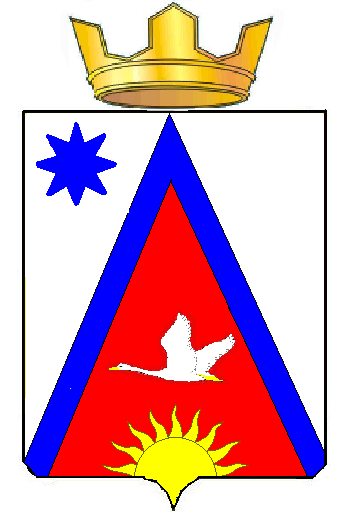 Адыгэ РеспубликэмШэуджен райониадминистрацие   образованиеу Заревско къоджэ псэупIэ чIыпIэм385445, къ.Зарево,урПролетарскэм ыцI, 5Тел.факс (887773)94-1-24еmail zarevskoepos@mail.ruНаименование ПрограммыМуниципальная программа военно-патриотического воспитания граждан «Заревского сельского поселения» на 2022-2024гг.Заказчик ПрограммыАдминистрация МО «Заревское сельское поселение»Основание для разработки ПрограммыГосударственная программа «Патриотическое воспитание граждан РФ на 2016-2020г..», Федеральный закон «О воинской обязанности и военной службе», Распоряжение Кабинета Министров Республики Адыгея №478-р от 25.11.10г., «О концепции долгосрочной целевой программы РА «Патриотическое воспитание жителей РА», Постановление Кабинета Министров Республики Адыгея от 11.01.2011г. «О долгосрочной целевой программе РА «Патриотическое воспитание жителей РА», Закон РФ №131 ФЗ «Об общих принципах организации местного самоуправления в Российской Федерации», Устав МО «Заревское сельское поселение».Разработчик ПрограммыПостоянно действующая комиссия по вопросам социального обеспечения, здравоохранения, работе с молодежью, спортивной и культурно-массовой работе.Период и этапы реализации Программы2022-2024гг.Цели и задачи Программы   Основной целью Программы является развитие и совершенствование системы патриотического воспитания граждан в МО «Заревское сельское поселение».   Для достижения этой цели необходимо решать следующие задачи:- повышение роли органов местного самоуправления и общественных структур в формировании у граждан проживающих на территории муниципального образования высокого патриотического сознания;- совершенствование нормативно-правового, методического и информационного обеспечения функционирования системы патриотического воспитания граждан;- формирование позитивного отношения общества к военной службе и положительной мотивации у молодых людей относительно прохождения военной службы по контракту и по призыву;- внедрение в деятельность организаторов и специалистов патриотического воспитания современных форм, методов и средств воспитательной работы;- повышение профессионализма организаторов и специалистов патриотического воспитания;Решение указанных задач предполагается осуществлять путем реализации плана мероприятий муниципальной целевой программы в муниципальном образовании «Заревское сельское поселение» на 2022-2024г.г.Объемы и источники финансирования ПрограммыСредства на осуществление мероприятий Программы из федерального бюджета не предусмотрены.Ответственные за реализацию Программы.Администрация сельского поселения, специалист ВУР.Ожидаемые конечные результаты реализации Программы.Важнейшим условием эффективности работы по патриотическому воспитанию является постоянный анализ её состояния. Конечным результатом реализации программы предполагается положительная динамика роста патриотизма среди молодежи, участие в мероприятиях патриотической направленности, преодоление экстремистских проявлений отдельных групп молодежи и других негативных явлений. Возрождение духовности, социально-экономической и политической стабильности в муниципальном образовании.Участники Программы.Подростки и молодежь допризывного возраста проживающие на территории «Заревского сельского поселения», учащиеся, подростки, состоящие на учете в отделе по делам несовершеннолетних, дети из социально неблагополучных и неполных семей.№п/пНаименование мероприятияСрок исполненияИсполнители1.Организация систематических проверок состояния памятников погибшим в годы ВОВ, находящихся на территории МО «Заревское сельское поселение»2022-2024г.г.Администрация МО «Заревское с/п».МБОУ СОШ №5     п.ЗаревоМБОУ СОШ №8 х.ЧернышевМБОУ ООШ №13 х.Михайлов2.Проведение мероприятий, посвященных: дням воинской славы России государственным праздникам, памятным датам России.2022-2024г.г.Установленные датыАдминистрация МО «Заревское с/п».МБОУ СОШ №5 п.ЗаревоМБОУ СОШ №8 х.ЧернышевМБОУ ООШ №13             х.Михайлов3.Организация и проведение праздника «День призывника».2022-2024г.г.Апрель, октябрьДиректора СДК, Администрация МО «Заревское с/п».4.Проведение в учреждениях культуры встреч с ветеранами труда, вдовами ветеранов войны, ветеранами военной службы.Ежегодно.Директора СДК, Администрация МО «Заревское с/п».5.Участие в районных мероприятиях среди сельских поселений посвященных дню Защитников Отечества.     2022-2024г.г.Февраль.Директора СДК.6.Участие в военно-спортивной игре «Зарница» районного и республиканского масштаба.2022-2024г.г.Май.МБОУ СОШ №5 п.ЗаревоМБОУ СОШ №8 х.ЧернышевМБОУ ООШ №13 х.Михайлов7.Участие в районных и республиканских соревнованиях по спортивному туризму, спортивному ориентированию, туристических слетах посвященные военно-патриотическому воспитанию.2022-2024г.г.Ежегодно.МБОУ СОШ №5 п.ЗаревоМБОУ СОШ №8 х.ЧернышевМБОУ ООШ №13 х.Михайлов8.Проведение митингов у памятников погибшим в годы ВОВ, с приглашением  ветеранов труда, вдов ветеранов войны, ветеранов военной службы.2022-2024г.г.Май.Администрация МО «Заревское с/п».МБОУ СОШ №5 п.ЗаревоМБОУ СОШ №8 х.ЧернышевМБОУ ООШ №13 х.Михайлов 9.Проведение индивидуальной работы со школьниками и молодежью допризывного и призывного возраста в школе.По приглашению МБОУ.Администрация МО«Заревское с/п».10.Проведение уроков мужества, мероприятий историко-патриотической, героико-патриотической, и военно-патриотической направленности.По отдельному плану.МБОУ СОШ №5 п.ЗаревоМБОУ СОШ №8 х.ЧернышевМБОУ ООШ №13 х.Михайлов.11.Оформление стенда способствующего формированию гражданского патриотического сознания подростков.2022-2024г.г.МБОУ СОШ №5 п.ЗаревоМБОУ СОШ №8 х.ЧернышевМБОУ ООШ №13 х.Михайлов.